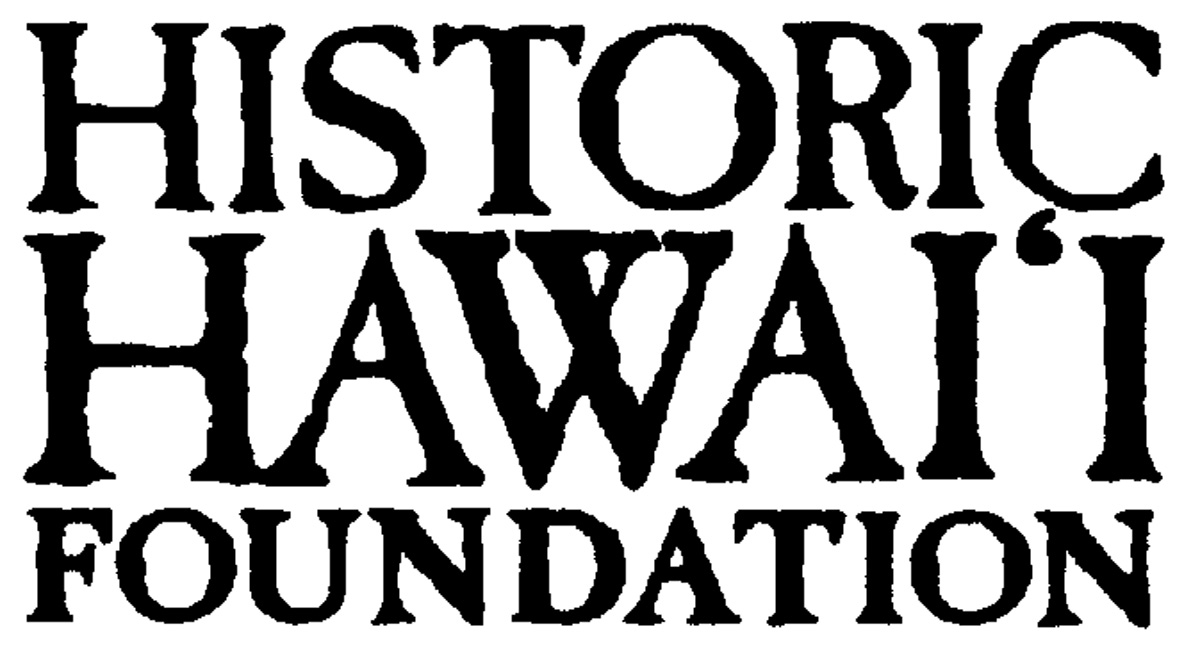 HISTORIC HAWAII FOUNDATION TO HOST AN HISTORIC OPEN HOUSE July 27 Open House at the Gateway to Mānoa will Feature Pūpū Items from the Golden Age of Travel & Interior Décor in the Style of the ‘Iolani Palace HONOLULU– Historic Hawai‘i Foundation (HHF) will host an Open House of a historic home at the Gateway to Mānoa on Saturday, July 27.  The event will be held from 4 p.m. to 7 p.m. The event will include pūpū based on menus of the large liners from the golden age of boat travel to Hawai‘i along with champagne punch, wine and non-alcoholic beverages. The food will be prepared by the host, a former master chef.  Docents will share information about the architecture and interiors, which are decorated in the style of the ‘Iolani Palace with almost all of the furniture, paintings and objects d’art from 1890 or before. The historic Lewers & Cooke home is architecturally significant as an example of the “Hawaiian-style” of vernacular architecture which gained by popularity in the 1920s and 1930s, and is primarily associated with architect C.W. Dickey. The architect attributed with creating the plans for this house is Alvin Shadinger, who came to Hawai‘i in the late 1920s and eventually opened his own architectural practice.  The home’s original owner, F. J. Lindeman, was the [more]manager of Honolulu’s major department store, Liberty House, and built the home in 1931 for $4,000 as an investment property. Presently, fewer than ten private residences built between 1926 and 1941 in this popular and appropriate style for the islands are listed on the Hawai‘i Register of Historic Places.Four unique gift baskets, specially prepared by the host, will be available for purchase at the event.  The baskets include settings for two of antique linen, silverware, wine goblets and fine china plates, along with a bottle of wine.The Historic Open House is part of an occasional series offered by Historic Hawai‘i Foundation to showcase the historic architecture, landscapes and cultural sites that comprise the historic fabric of the Islands. Proceeds from the event benefit the programs and services of Historic Hawai‘i Foundation.Tickets are $25 for HHF Members and $50 for General Admission. Tickets are required and may be purchased online at www.HHFjuly2013openhouse.eventbrite.com. The event location and parking information will be provided upon ticket purchase.  Questions about the event may be directed to Historic Hawai‘i Foundation at 523-2900 or outreach@historichawaii.org Historic Hawai‘i Foundation (HHF) is a statewide non-profit organization that encourages the preservation of historic buildings, sites, communities and objects relating to the history of Hawai‘i.  Founded in 1974,  Historic Hawai‘i Foundation has become the driving force behind historic preservation in the state through its core programs of developing a community ethic of historic preservation, supporting smart legislation, and providing technical assistance to make preservation accessible. www.historichawaii.org   # # #If you would like more information about this topic, please contact , Executive Director, Historic Hawai‘i Foundation at (808) 523-2900 or email at .FOR IMMEDIATE RELEASE